MemorandumTo:  From:  CC:  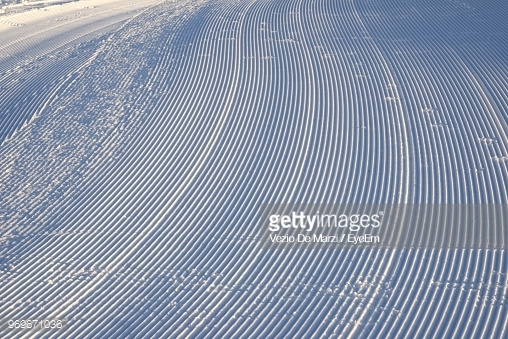 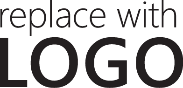 T:    W: 